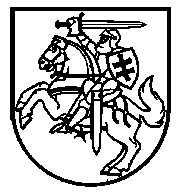 LIETUVOS RESPUBLIKOS ŠVIETIMO, MOKSLO IR SPORTO MINISTRASĮSAKYMAS DĖL 2019–2020 MOKSLO METŲ LIETUVIŲ KALBOS IR LITERATŪROS ĮSKAITOS IR BRANDOS EGZAMINŲ TVARKARAŠČIŲ PATVIRTINIMO2020 m. balandžio 10 d. Nr. V-555VilniusVadovaudamasis Lietuvos Respublikos švietimo įstatymo 38 straipsnio 4 dalimi, Brandos egzaminų organizavimo ir vykdymo tvarkos aprašo, patvirtinto Lietuvos Respublikos švietimo, mokslo ir sporto ministro 2006 m. gruodžio 18 d. įsakymu Nr. ISAK-2391 „Dėl Brandos egzaminų organizavimo ir vykdymo tvarkos aprašo ir Lietuvių kalbos ir literatūros įskaitos organizavimo ir vykdymo tvarkos aprašo patvirtinimo“, 20 punktu ir Lietuvių kalbos ir literatūros įskaitos organizavimo ir vykdymo tvarkos aprašo, patvirtinto Lietuvos Respublikos švietimo,  mokslo  ir sporto ministro 2006 m. gruodžio 18 d. įsakymu Nr. ISAK-2391 „Dėl Brandos egzaminų organizavimo ir vykdymo tvarkos aprašo ir Lietuvių kalbos ir literatūros įskaitos organizavimo ir vykdymo tvarkos aprašo patvirtinimo“, 6 punktu:1. T v i r t i n u  2019–2020 mokslo metų Lietuvių kalbos ir literatūros įskaitos ir brandos egzaminų tvarkaraščius (pridedama).	2. P r i p a ž į s t u netekusiu galios Lietuvos Respublikos švietimo, mokslo ir sporto ministro 2019 m. rugpjūčio 29 d. įsakymą Nr. V-960 „Dėl 2019–2020 mokslo metų lietuvių kalbos ir literatūros įskaitos ir brandos egzaminų tvarkaraščių patvirtinimo“.Švietimo, mokslo ir sporto ministras   			  Algirdas MonkevičiusPATVIRTINTA Lietuvos Respublikos švietimo, mokslo ir sporto ministro2020 m. balandžio 10 d. įsakymu Nr. V-5552019–2020 MOKSLO METŲ LIETUVIŲ KALBOS IR LITERATŪROS ĮSKAITOS IR BRANDOS EGZAMINŲ TVARKARAŠČIAII SKYRIUSLIETUVIŲ KALBOS IR LITERATŪROS ĮSKAITOS TVARKARAŠTISII SKYRIUSBRANDOS EGZAMINŲ TVARKARAŠTIS* Įskaitos, egzamino pradžia mokyklos vadovo nustatytu laiku. ____________________________________________ĮskaitaData1. Lietuvių kalba ir literatūra2020 m. vasario 25 d. – 2020 m. gegužės 22 d.*EgzaminasEgzamino tipasData2. TechnologijosMokyklinis2019 m. spalio 1 d. – 2020 m. gegužės 18 d.3. MenaiMokyklinis2019 m. spalio 1 d. – 2020 m. gegužės 18 d.4. Gimtoji kalba (baltarusių, lenkų, rusų, vokiečių) (I dalis) Mokyklinis2020 m. balandžio 2 d. – 2020 m. gegužės 18 d.*5. Brandos darbas5.1. IV gimnazijų klasių mokiniams5.2. III gimnazijų klasių mokiniamsMokyklinis2019 m. spalio 1 d. – 2020 m. gegužės 18 d.2020 m. sausio 30 d. – 2021 m. balandžio 1 d.EgzaminasEgzamino tipasEgzamino tipasDataDataPradžiaPAGRINDINĖ SESIJAPAGRINDINĖ SESIJAPAGRINDINĖ SESIJAPAGRINDINĖ SESIJAPAGRINDINĖ SESIJAPAGRINDINĖ SESIJA6. Užsienio kalbos (anglų)  kalbėjimo dalisValstybinisValstybinis2020 m. birželio 22, 23, 25 d.2020 m. birželio 22, 23, 25 d.9 val.7. Užsienio kalbos (rusų)  kalbėjimo dalisValstybinisValstybinis2020 m. birželio 23, 25 d.2020 m. birželio 23, 25 d.9 val.8. Užsienio kalbos (prancūzų, vokiečių) kalbėjimo dalisValstybinisValstybinis2020 m. birželio 25 d.2020 m. birželio 25 d.9 val.9. Lietuvių kalba ir literatūraMokyklinis, valstybinisMokyklinis, valstybinis2020 m. birželio 29 d. 2020 m. birželio 29 d. 9 val.10. Užsienio kalbos (prancūzų, vokiečių) klausymo, skaitymo, rašymo dalysValstybinisValstybinis2020 m. birželio 30 d.2020 m. birželio 30 d.9 val.11. Užsienio kalbos (anglų) klausymo, skaitymo, rašymo dalysValstybinisValstybinis2020 m. liepos 1 d.2020 m. liepos 1 d.9 val.12. Matematika ValstybinisValstybinis2020 m. liepos 3 d.2020 m. liepos 3 d.9 val.13. IstorijaValstybinisValstybinis2020 m. liepos 7 d.2020 m. liepos 7 d.9 val.14. Muzikologija (I dalis)MokyklinisMokyklinis2020 m. liepos 8 d. 2020 m. liepos 8 d. 9 val.15. BiologijaValstybinisValstybinis2020 m. liepos 9 d.2020 m. liepos 9 d.9 val.16. Gimtoji kalba (baltarusių, lenkų, rusų, vokiečių) (II, III dalys)MokyklinisMokyklinis2020 m. liepos 10 d.2020 m. liepos 10 d.9 val.17. Informacinės technologijosValstybinisValstybinis2020 m. liepos 13 d.2020 m. liepos 13 d.9 val.18. GeografijaValstybinisValstybinis2020 m. liepos 15 d.2020 m. liepos 15 d.9 val.19. Muzikologija (II dalis)MokyklinisMokyklinis2020 m. liepos 16 d.2020 m. liepos 16 d.9 val.20. Užsienio kalbos (rusų) klausymo, skaitymo, rašymo dalysValstybinisValstybinis2020 m. liepos 17 d.2020 m. liepos 17 d.9 val.21. ChemijaValstybinisValstybinis2020 m. liepos 20 d.2020 m. liepos 20 d.9 val.22. FizikaValstybinisValstybinis2020 m. liepos 21 d.2020 m. liepos 21 d.9 val.PAKARTOTINĖ SESIJAPAKARTOTINĖ SESIJAPAKARTOTINĖ SESIJAPAKARTOTINĖ SESIJAPAKARTOTINĖ SESIJAPAKARTOTINĖ SESIJA23. Matematika23. MatematikaValstybinisValstybinis2020 m. liepos 22 d.9 val.24. Užsienio kalbos (rusų) klausymo, skaitymo ir rašymo dalys24. Užsienio kalbos (rusų) klausymo, skaitymo ir rašymo dalysValstybinisValstybinis2020 m. liepos 22 d.13 val.25. Užsienio kalbos (anglų) klausymo, skaitymo, rašymo dalys   25. Užsienio kalbos (anglų) klausymo, skaitymo, rašymo dalys   ValstybinisValstybinis2020 m. liepos 23 d.9 val.26. Geografija26. GeografijaValstybinisValstybinis2020 m. liepos 23 d.13 val.27. Informacinės technologijos27. Informacinės technologijosValstybinisValstybinis2020 m. liepos 24 d.9 val.28. Gimtoji kalba (baltarusių, lenkų, rusų, vokiečių) (II, III dalys)28. Gimtoji kalba (baltarusių, lenkų, rusų, vokiečių) (II, III dalys)mokyklinismokyklinis2020 m. liepos 24 d.13 val.29. Biologija29. BiologijaValstybinisValstybinis2020 m. liepos 27 d.9 val.30. Muzikologija (I dalis)30. Muzikologija (I dalis)MokyklinisMokyklinis2020 m. liepos 27 d.13 val.31. Užsienio kalbos (anglų, rusų, prancūzų, vokiečių) kalbėjimo dalis31. Užsienio kalbos (anglų, rusų, prancūzų, vokiečių) kalbėjimo dalisValstybinisValstybinis2020 m. liepos 28 d.9 val.32. Istorija32. IstorijaValstybinisValstybinis2020 m. liepos 29 d.9 val.33. Chemija33. ChemijaValstybinisValstybinis2020 m. liepos 29 d.13 val.34. Lietuvių kalba ir literatūra34. Lietuvių kalba ir literatūraValstybinisValstybinis2020 m. liepos 30 d.9 val.35. Užsienio kalbos (prancūzų, vokiečių) klausymo, skaitymo, rašymo dalys35. Užsienio kalbos (prancūzų, vokiečių) klausymo, skaitymo, rašymo dalysValstybinisValstybinis2020 m. liepos 30 d.13 val.36. Fizika36. FizikaValstybinisValstybinis2020 m. liepos 31 d.9 val.37. Muzikologija (II dalis)37. Muzikologija (II dalis)MokyklinisMokyklinis2020 m. liepos 31 d.13 val.38. Lietuvių kalba ir literatūra38. Lietuvių kalba ir literatūraMokyklinisMokyklinis2020 m. rugpjūčio 4 d.9 val.